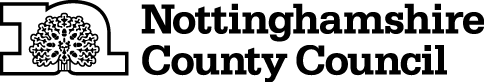 TEMPORARY CLOSURE OF BRIDLEWAYTHE NOTTINGHAMSHIRE COUNTY COUNCIL (CAUNTON BRIDLEWAY NO.9)(TEMPORARY PROHIBITION) CONTINUATION ORDER 2020NOTICE IS HEREBY GIVEN that the Nottinghamshire County Council HAS MADE an ORDER, under Sections 14 and 15(8) of the Road Traffic Regulation Act 1984, the effect of which will be: 	To continue the effects of THE NOTTINGHAMSHIRE COUNTY COUNCIL (CAUNTON BRIDLEWAY NO.9) (TEMPORARY PROHIBITION) NOTICE 2020.  	That Notice came into force on 25th March 2020 and continues in force to 14th April 2020.The effects are that:-No person shall: -  proceed on foot,cause any pedal cycle to proceed,cause any horse to proceed,cause any animal to proceed 	in the following length of Bridleway at Caunton in the District of Newark and Sherwood: -	Caunton Bridleway No.9, at the bridge/boardwalk close to the junction with Caunton Footpath 9A at grid reference SK 7485 6051. IT IS INTENDED that the prohibition respecting the above highway or highways will apply as follows: -	To 24th September 2020 inclusive.AND NOTICE IS HEREBY FURTHER GIVEN that during the period of restriction the alternative route for bridleway users will be via Mill Lane, Caunton Bridleway No.12 (Moor Lane), Caunton Bridleway No.7A, Norwell Bridleway No.10 and Norwell Bridleway No.8 and vice versa.The Continuation Order will come into force on 15th April 2020 and any prohibition contained in the continued Order shall apply on that day and on any subsequent day or days when it shall be necessary for the prohibition to apply to enable works to be carried out and the Order shall continue in full force until the works it is proposed to carry out are completed The duration of this Order may be extended with the approval of the relevant Secretary of State.The prohibition is required to protect public safety due to damaged surface on bridleway bridge. THIS NOTICE IS DATED THIS 9TH DAY OF APRIL 2020Corporate Director of PlaceNottinghamshire County CouncilCounty HallWest Bridgford, NottinghamNG2 7QPFor more information contact the Rights of Way office on 0115 977 5680